                                                                                                                                                                                                                           CLUB LARRAONA CLARETTORNEO DE NAVIDAD CLUB LARRAONA CLARET            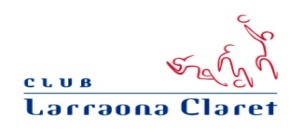 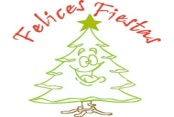 Señalamientos Baloncesto - 27 de Diciembre de  2014TORNEO DE NAVIDAD CLUB LARRAONA CLARET            Señalamientos Baloncesto - 27 de Diciembre de  2014TORNEO DE NAVIDAD CLUB LARRAONA CLARET            Señalamientos Baloncesto - 27 de Diciembre de  2014TORNEO DE NAVIDAD CLUB LARRAONA CLARET            Señalamientos Baloncesto - 27 de Diciembre de  2014TORNEO DE NAVIDAD CLUB LARRAONA CLARET            Señalamientos Baloncesto - 27 de Diciembre de  2014TORNEO DE NAVIDAD CLUB LARRAONA CLARET            Señalamientos Baloncesto - 27 de Diciembre de  2014TORNEO DE NAVIDAD CLUB LARRAONA CLARET            Señalamientos Baloncesto - 27 de Diciembre de  2014TORNEO DE NAVIDAD CLUB LARRAONA CLARET            Señalamientos Baloncesto - 27 de Diciembre de  2014TORNEO DE NAVIDAD CLUB LARRAONA CLARET            Señalamientos Baloncesto - 27 de Diciembre de  2014CATEGORÍACATEGORÍAPARTIDOPARTIDOCAMPOFECHAHORAArbitroRESULTADOSCADETE MASCULINO CADETE MASCULINO LARRAONA-N. VILLOSLADALARRAONA-N. VILLOSLADAPDVO LARRAONA27/129:00FNB69 LARRAONA-N. VILLOSLADA 34CADETE MASCULINO CADETE MASCULINO BURLADA-L. MONJARDÍNBURLADA-L. MONJARDÍNPDVO LARRAONA27/129:00FNB26 BURLADA-L. MONJARDÍN 52CADETE FEMENINOCADETE FEMENINOLARRAONA-N. VILLOSLADALARRAONA-N. VILLOSLADAPDVO LARRAONA27/129:00FNB29 LARRAONA-N. VILLOSLADA 75CADETE FEMENINOCADETE FEMENINOBURLADA-LICEO MONJARDÍNBURLADA-LICEO MONJARDÍNPDVO LARRAONA27/1210:15FNB32 BURLADA-LICEO MONJARDÍN 47INFANTIL FEMENINOINFANTIL FEMENINOLARRAONA A-N. VILLOSLADALARRAONA A-N. VILLOSLADAPDVO LARRAONA27/1210:15FNB23 LARRAONA A-N. VILLOSLADA 29INFANTIL FEMENINOINFANTIL FEMENINOLARRAONA B-L. MONJARDÍNLARRAONA B-L. MONJARDÍNPDVO LARRAONA27/1210:15FNB19 LARRAONA B-L. MONJARDÍN 86INFANTIL MASCULINO INFANTIL MASCULINO LARRAONA-N. VILLOSLADALARRAONA-N. VILLOSLADAPDVO LARRAONA27/1211:30FNB2 LARRAONA-N. VILLOSLADA 0INFANTIL MASCULINO INFANTIL MASCULINO BURLADA-V. EGÜÉSBURLADA-V. EGÜÉSPDVO LARRAONA27/1211:30FNB41 BURLADA-V. EGÜÉS 32PREINFANTIL MASCULINOPREINFANTIL MASCULINOLARRAONA-N. VILLOSLADALARRAONA-N. VILLOSLADAPDVO LARRAONA27/1211:30FNB38 LARRAONA-N. VILLOSLADA 58PREINFANTIL MASCULINOPREINFANTIL MASCULINOV. EGÜÉS-L. MONJARDÍNV. EGÜÉS-L. MONJARDÍNPDVO LARRAONA27/1212:30FNB33 V. EGÜÉS-L. MONJARDÍN 94PREMINIBASKET  MASC.PREMINIBASKET  MASC.LARRAONA A-N. VILLOSLADALARRAONA A-N. VILLOSLADAPDVO LARRAONA27/1212:30FNB55 LARRAONA A-N. VILLOSLADA 25PREMINIBASKET  MASC.PREMINIBASKET  MASC.LARRAONA B—EL HUERTOLARRAONA B—EL HUERTOPDVO LARRAONA27/1212:30FNB23 LARRAONA B—EL HUERTO 30MINIBASKET  FEMENINOMINIBASKET  FEMENINOLARRAONA- N. VILLOSLADALARRAONA- N. VILLOSLADAPDVO LARRAONA27/1213:30FNB   42  LARRAONA- N. VILLOSLADA 26MINIBASKET  FEMENINOMINIBASKET  FEMENINOBURLADA- L. MONJARDÍNBURLADA- L. MONJARDÍNPDVO LARRAONA27/1213:30FNB30 BURLADA- L. MONJARDÍN 16CATEGORÍACATEGORÍACAMPEÓN               SUBCAMPEÓNCAMPEÓN               SUBCAMPEÓNCAMPOFECHAHORAArbitroRESULTADOSCADETE MASCULINOCADETE MASCULINOLARRAONAL. MONJARDÍNPDVO LARRAONA27/1216:00FNB45 LARRAONA- L. MONJARDÍN 27CADETE FEMENINOCADETE FEMENINOL. MONJARDÍN N. VILLOSLADAPDVO LARRAONA27/1216:00FNB40 N. VILLOSLADA-L. MONJARDÍN 46 INFANTIL FEMENINOINFANTIL FEMENINOL. MONJARDÍN N. VILLOSLADAPDVO LARRAONA27/1216:00FNB36 N. VILLOSLADA- L. MONJARDÍN 43INFANTIL MASCULINOINFANTIL MASCULINOLARRAONABURLADAPDVO LARRAONA27/1217:30FNB56 LARRAONA-BURLADA 47PREINFANTIL MASCULINOPREINFANTIL MASCULINON. VILLOSLADAL. MONJARDÍNPDVO LARRAONA27/1217:30FNB53 N. VILLOSLADA-L. MONJARDÍN 22PREMINIBASKET MASC.PREMINIBASKET MASC.EL HUERTO LARRAONA APDVO LARRAONA27/1217:30FNB6 LARRAONA A-EL HUERTO 55MINIBASKET FEMENINOMINIBASKET FEMENINOBURLADALARRAONAPDVO LARRAONA27/1218:45FNB20 LARRAONA-BURLADA 36BENJAMÍN MIXTOBENJAMÍN MIXTOLARRAONAL. MONJARDÍNPDVO LARRAONA27/1218:45FNB14 LARRAONA-L. MONJARDÍN 12ENTREGA PREMIOSENTREGA PREMIOSPDVO LARRAONA27/1220:00CAMPO CENTRAL